Содержание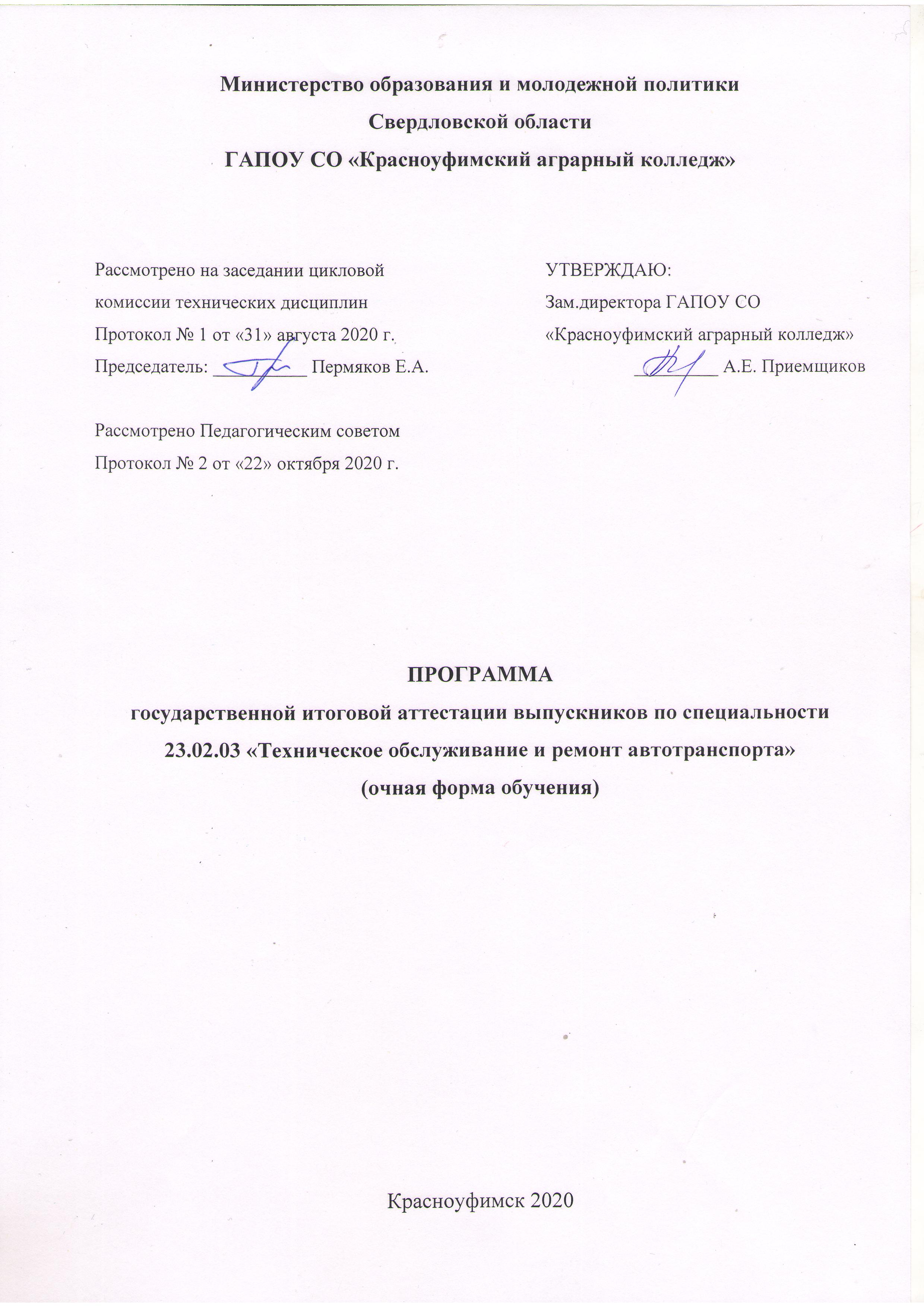 1. Общие положенияГосударственная итоговая аттестация (далее ГИА) является завершающим этапом освоения ОПОП СПО.Программа ГИА предназначена для студентов ГАПОУ СО «Красноуфимский аграрный колледж», обучающихся по основной профессиональной образовательной программе среднего профессионального образования подготовки специалистов среднего звена по специальности 23.02.03 «Техническое обслуживание и ремонт автотранспорта», завершающих обучение по данной программе в 2021 году с целью успешной подготовки к ГИА выпускников колледжа.Программа ГИА является частью основной профессиональной образовательной программы указанной специальности.Программа ГИА содержит: сроки и формы проведения ГИА, объём времени на подготовку и проведение ГИА, информационные условия ГИА, требования к процедуре ГИА, организацию разработки тематики и выполнения ВКР, критерии оценивания уровня и качества подготовки выпускника.2. Вид государственной итоговой аттестацииГИА проводится в два этапа:- 1 этап. Демонстрационный экзамен по стандартам Worldskills Russia, компетенция Е33 Ремонт и обслуживание легковых автомобилей;- 2 этап. Защита выпускной квалификационной работы (далее ВКР).3. Сроки и формы проведения ГИА3.1. На проведение ГИА согласно учебному плану, в соответствии с календарным учебным графиком отводится время 6 недель с 17.05.2021 г. по 27.06.2021г., в том числе:- с 24.05.2021 г. по 02.06.2021г.  – проведение демонстрационного экзамена;- 22.06.2021 г. – защита ВКР.3.2. Программа ГИА доводится до сведения выпускника не позднее, чем за шесть месяцев до начала ГИА.4. Информационные условия ГИА4.1. С целью информирования студентов (выпускников) о проведении ГИА на Информационном стенде и на сайте колледжа в разделе «Выпускникам – государственная итоговая аттестация» размещены следующие документы:- «Порядок проведения государственной итоговой аттестации в ГАПОУ СО «Красноуфимский аграрный колледж»;- «Положение о фондах оценочных средств в ГАПОУ СО «Красноуфимский аграрный колледж»;-  «Программа Государственной итоговой аттестации» выпускников по специальности;- график прохождения ГИА; - состав государственной экзаменационной комиссии (далее ГЭК);- график проведения консультаций по ГИА;- предложения работодателей по трудоустройству.5. Содержание процедуры ГИА5.1. Этапы ГИА: - Демонстрационный экзамен по стандартам Worldskills Russia, компетенция Е33 Ремонт и обслуживание легковых автомобилей проводится на аккредитованной площадке WSR по адресу г. Красноуфимск, ул. Варгина, 8А сертифицированными экспертами Ворлдскиллс во главе с главным экспертом Ворлдскиллс в соответствии с методикой организации и проведения демонстрационного экзамена по стандартам Ворлдскиллс России. - Защита ВКР проводится в специально подготовленной аудитории на открытом заседании ГЭК, работающей в следующем составе:- председатель ГЭК;- зам. председателя ГЭК;- члены ГЭК в соответствии с приказом (в том числе, представители работодателей);- ответственный секретарь.5.2. Заседание ГЭК на каждом этапе протоколируется. В итоговом протоколе указывается итоговая оценка прохождения каждого этапа государственной итоговой аттестации.5.3. 1 этап. Демонстрационный экзамен по стандартам Worldskills Russia, компетенция Е33 Ремонт и обслуживание легковых автомобилей. Цель этапа – контроль освоения профессиональных и общих компетенций с учетом передовых международных практик в процессе демонстрации выпускником решения профессиональных задач. Задание демонстрационного экзамена определяется выбранным КОДом в соответствии с методикой организации и проведения демонстрационного экзамена по стандартам Ворлдскиллс России.5.4. 2 этап. Защита ВКР. Цель этапа – контроль освоения общих компетенций, продемонстрированных в процессе выполнения и защиты ВКР. Освоение профессиональных компетенций подтверждается результатами освоения профессиональных модулей при прохождении промежуточной аттестации в форме квалификационных экзаменов, о чем свидетельствует оценка в зачетной книжке студента. На защиту ВКР отводится 15 минут. Процедура защиты включает в себя доклад студента с презентацией, чтение отзыва и рецензии, вопросы ГЭК, ответы студента. Вопросы ГЭК по разделам ВКР должны соответствовать теме работы.5.5. Результаты ГИА определяются оценками «Отлично», «Хорошо», «Удовлетворительно», «Неудовлетворительно» и объявляются в тот же день после оформления в установленном порядке протоколов заседания ГЭК.5.6. При неудовлетворительной оценке рецензии или отзыва студент не допускается к защите ВКР.5.7. Студент вправе подать апелляцию на оценку по государственной итоговой аттестации в порядке, установленным законодательством РФ, в апелляционную комиссию колледжа.5.8. Обучающиеся, не прошедшие ГИА или получившие на ГИА неудовлетворительные результаты, проходят ГИА не ранее чем через 6 месяцев после прохождения ГИА впервые.5.9. Повторное прохождение ГИА для одного лица назначается не более двух раз.6. Материально-техническое обеспечение ГИА6.1. Материально-техническое обеспечение демонстрационного экзамена определяется выбранным КОДом в соответствии с методикой организации и проведения демонстрационного экзамена по стандартам Ворлдскиллс России.6.2. Защита ВКР: мультимедиа проектор, экран, компьютер.7. Организация и порядок проведения первого этапа ГИА7.1. Демонстрационный экзамен проводится на аккредитованной площадке WSR.7.2. Процедура экзамена устанавливается в соответствии с методикой организации и проведения демонстрационного экзамена по стандартам Ворлдскиллс России.7.3. Задания выполняются поочередно всеми студентами группы, сдающей экзамен. 7.4. Оценочные листы разрабатываются прибывшими на демонстрационный экзамен сертифицированными экспертами Ворлдскиллс.7.5. Оценочные листы разрабатываются с учетом требований WorldSkills и общих и профессиональных компетенций, соответствующих ФГОС специальности 23.02.03 «Техническое обслуживание и ремонт автотранспорта».7.6. По завершению демонстрационного экзамена занесенные в систему CIS баллы переводятся в оценку по пятибальной системе членами ГЭК.Таблица 17.7. На заседание ГЭК представляются документы:- ФГОС СПО по специальности 23.02.03 «Техническое обслуживание и ремонт автотранспорта»;- «Порядок проведения государственной итоговой аттестации в ГАПОУ СО «Красноуфимский аграрный колледж»;- «Положение о фондах оценочных средств в ГАПОУ СО «Красноуфимский аграрный колледж»;- приказ директора колледжа об организации и проведении государственной итоговой аттестации по образовательной программе;- приказ директора о составе ГЭК;- приказ директора о допуске к ГИА;- протоколы аттестационных испытаний.- программа Государственной итоговой аттестации,- экзаменационные билеты;- сводная ведомость об успеваемости студентов;- зачетные книжки студентов.8. Оценивание первого этапа ГИА8.1. Оценка освоения профессиональных и общих компетенций осуществляется через оценку выполнения практического задания, исключая теоретические формы проверки и тестовые задания.8.2. Для каждого задания используются оценочные показатели, по которым оценивается каждый аспект выполненного задания. Сертифицированные эксперты Ворлдскиллс по результатам выполненного задания выставляют балл в соответствии с оцениваемыми признаками трудовых действий. 8.3. На каждого студента по результатам выполнения практического задания сертифицированными экспертами Ворлдскиллс заполняется оценочный лист.8.4. Баллы за выполнение заданий демонстрационного экзамена выставляются в соответствии со схемой начисления баллов, приведенной в комплекте оценочной документации.Перевод полученного количества баллов в оценки «отлично», «хорошо», «удовлетворительно», «неудовлетворительно».Максимальное  количество баллов, которое возможно получить за выполнение задания демонстрационного экзамена, принимается за 100%. Перевод баллов в оценку представлен в таблице 2.Таблица 2 Перевод баллов демонстрационного экзамена в оценку8.7. Итоговая оценка за выполнение задания первого этапа выставляется членами ГЭК.9. Организация разработки тематики и выполнения выпускной квалификационной работы9.1. Выпускная квалификационная работа должна иметь актуальность, новизну и практическую значимость, учитывать запросы работодателей, особенности развития региона, науки, культуры, экономики, техники, технологий и социальной сферы и выполняться по возможности по предложениям (заказам) предприятий, организаций или образовательных учреждений.9.2. Тематика ВКР должна соответствовать содержанию одного или нескольких профессиональных модулей.9.3. Тематика ВКР определяется колледжем: разрабатывается преподавателями профессионального цикла, совместно со специалистами предприятий/социальными партнерами.9.4. Тематика ВКР рассматривается на заседаниях предметных (цикловых) комиссий. Студенту предоставляется право выбора темы дипломной работы из предложенного перечня тем. Выпускник имеет право предложить на согласование собственную тему дипломной работы с обоснованием целесообразности ее разработки.9.5. Обязательным требованием для ВКР является соответствие её тематики содержанию одного или нескольких профессиональных модулей и предъявление к оценке освоенных обучающимся профессиональных и общих компетенций.9.6. Директор колледжа приказом утверждает темы дипломных проектов и руководителя ВКР, а также консультантов по разделам «Экономика», «Нормоконтроль» и рецензентов.9.7. По утвержденным темам руководители ВКР разрабатывают индивидуальные задания для каждого студента.9.8. Задания рассматриваются на заседании ЦК, подписываются руководителем ВКР, председателем ЦК и утверждаются зам. директора по учебно-производственной работе.9.9. При большом объёме ВКР допускается её выполнение группой студентов, при этом индивидуальные задания выдаются каждому студенту.9.10. Задания на ВКР выдаются студентам не позднее, чем за две недели до начала преддипломной практики.9.11. Основными функциями руководителя ВКР являются:- разработка индивидуальных заданий;- консультирование по вопросам содержания и последовательности выполнения ВКР;- оказание помощи студенту в подборе литературы;- контроль хода выполнения ВКР;- подготовка письменного отзыва на ВКР.10. Структура ВКР10.1.	В структуру ВКР входят: пояснительная записка, графическая часть (чертежи, схемы, таблицы), электронная презентация, комплект оценочно-информационной документации (отзыв руководителя, рецензия). Объем ВКР должен составлять не менее 50 и не более 80 страниц печатного текста (без приложения).10.2.	Пояснительная записка представляется в бумажном и электронном варианте с использованием программ Microsoft Office Word. Презентация выполняется с помощью программы Microsoft Office Power Point. Вся графическая и текстовая информация должна быть представлена на CD дисках или флеш-картах. В пояснительной записке приводится теоретическое и расчётное обоснование принятых в работе решений.Основные структурные элементы пояснительной записки ВКРПояснительная записка ВКР должна содержать следующие основные структурные элементы, расположенные в указанной ниже последовательности:- титульный лист;- задание на выполнение ВКР;- содержание;- введение;- основная часть;- заключение;- список использованных источников;- приложения.11. Рецензирование ВКР11.1.	Рецензенты ВКР назначаются приказом директора колледжа.11.2.	Рецензия должна включать:- оценку качества выполнения каждого раздела;- оценку степени разработки новых вопросов, оригинальности решений, теоретической и графической части;- заключение о соответствии ВКР заданию;- практической значимости работы;- оценку ВКР.11.3. Содержание рецензии доводится до сведения студентов не позднее, чем за день до защиты ВКР.11.4. Внесение изменений в ВКР после получения рецензии не допускается.12. Оценивание второго этапа12.1.	В соответствии с Положением о фондах оценочных средств в ГАПОУ СО «Красноуфимский аграрный колледж» по результатам прохождения государственной итоговой аттестации выставляется интегральная оценка по установленным критериям. Оценка по критериям производится по шкале:- 0 – показатель не проявлен;- 1 – показатель проявлен не в полном объеме;- 2 – показатель проявлен полностью.Таблица 312. В соответствии с Положением о фондах оценочных средств в ГАПОУ СО «Красноуфимский аграрный колледж» оценка, выраженная в процентах и округляемая до целого числа в пользу студента, переводится в пятибалльную шкалу:90-100% от максимального балла	– «5» (отлично)75-89% от максимального балла	– «4» (хорошо)65-74% от максимального балла	– «3» (удовлетворительно)Менее 65 % от максимального балла  – «2» (неудовлетворительно)12.3. На каждого студента по результатам защиты ВКР заполняется оценочный лист каждым членом ГЭК.12.4. Итоговая оценка за защиту ВКР выставляется как среднее арифметическое оценок всех членов ГЭК, округленное в большую сторону.12.5. На каждого студента при защите ВКР заполняется Индивидуальный лист оценки, в котором содержатся оценочные показатели в соответствий с Фондами оценочных средств, критерии оценивания. По результатам государственной итоговой аттестации заполняется сводная ведомость. Итоговая оценка за прохождение государственной итоговой аттестации выставляется на основании индивидуальных оценочных листов, заполненных каждым членом ГЭК как среднее арифметическое баллов, выставленных каждым из них по пятибалльной шкале. ПРИЛОЖЕНИЕ АПримерные темы выпускных квалификационных работРасчёт производственной программы по техническому обслуживанию на АТП с разработкой пункта взвешивания автомобилей и перевозимых грузовРасчёт производственной программы по техническому обслуживанию на АТП с разработкой стенда для сборки-разборки двигателей автомобилейРасчёт производственной программы по техническому обслуживанию на АТП с планированием участка ремонта топливной аппаратурыРасчёт производственной программы по техническому обслуживанию на АТП с планированием сварочного участкаРасчёт производственной программы по техническому обслуживанию на АТП с планированием станции технического обслуживания для грузовых автомобилейРасчёт производственной программы по техническому обслуживанию на АТП с планированием участка окраскиРасчёт производственной программы по техническому обслуживанию на АТП с планированием шиномонтажного участкаРасчёт производственной программы по техническому обслуживанию на АТП с разработкой пункта взвешивания автомобилей и перевозимых грузовРасчёт производственной программы по техническому обслуживанию на АТП с планированием участка разборочно-сборочных работ Организация технического обслуживания  грузового автотранспорта  в АТО (согласно задания)  с разработкой технологического процесса восстановления детали  ( первичный вал КПП автомобиля Камаз-5511)Организация технического обслуживания  легкового автотранспорта на  СТОА (согласно задания)  с разработкой технологического процесса восстановления детали  (распределительный вал двигателя ЗМЗ-406)Организация технического обслуживания  грузового автотранспорта в АТО (согласно задания)  с разработкой технологического процесса восстановления детали (первичный вал КПП автомобиля Зил-43 29)Организация технического обслуживания  грузового автотранспорта в АТО (согласно задания)  с разработкой технологического процесса восстановления детали (коленчатый вал двигателя ЯМЗ 236)Организация технического обслуживания  легкового автотранспорта на  СТОА (согласно задания)  с разработкой технологического процесса восстановления детали (коленчатого вала двигателя  Змз-406)Организация технического обслуживания  легкового автотранспорта  на СТОА (согласно задания)  с разработкой технологического процесса восстановления детали (коленчатый вал  двигателя автомобиля Ваз211 4)Организация технического обслуживания  грузового  автотранспорта в АТО (согласно задания)  с разработкой технологического процесса восстановления детали (поворотная цапфа автомобиля Камаз-5511)Организация технического обслуживания  грузового автотранспорта  в  АТО (согласно задания)  с разработкой технологического процесса восстановления детали (первичный вал КПП  автомобиля Газ 3307)Организация технического обслуживания  грузового автотранспорта в АТО (согласно задания)  с разработкой технологического процесса восстановления детали (коленчатый вал двигателя Камаз 740)Метод оценки технического состояния двигателя внутреннего сгорания при помощи осциллограммы давления в цилиндреВлияние давления в камере сгорания двигателя на напряжение пробоя  между электродами свечиАнализ работы автосервисного предприятия (на примере …..) с внедрением …..(по согласованию) участка.Проектирование совершенствования СТО для легковых автомобилей на примере …… (название предприятия)Проектирование совершенствования СТО для грузовых автомобилей…… (название предприятия)ПРИЛОЖЕНИЕ БИндивидуальный лист оценки защиты ВКРГАПОУ СО «Красноуфимский аграрный колледж»Индивидуальный лист оценки выпускной квалификационной работы__ июня 20___ г.ФИО студента _______________________________________________Специальность 23.02.03 «Техническое обслуживание и ремонт автотранспорта», группа 41-ТОТема ВКР________________________________________________________________________________________________________________________________________________________________________________________________________________Председатель ГЭК:	 	___________________Зам. председателя:	 	___________________				Члены комиссии: 	 	___________________								 	___________________			 	___________________			 	___________________Ответственный секретарь:	___________________Таблица перевода первичных баллов в оценку по пятибалльной шкале:ПРИЛОЖЕНИЕ ВМинистерство образования и молодежной политикиСвердловской областиГАПОУ СО «Красноуфимский аграрный колледж»Сводная ведомость оценки первого этапа ГИАДемонстрационный экзамен по стандартам Worldskills Russiaкомпетенция Е33 Ремонт и обслуживание легковых автомобилей,группа 41ТО специальность 23.02.03 «Техническое обслуживаниеи ремонт автомобильного транспорта»Председатель ГЭК:         ________/Е.С. Харитонов Зам. председателя:          ________/Е.А. ПермяковЧлены комиссии: 	________/С.В. Оношкин			            ________/В.П. Малахов 			            ________/Л.А. Шаритдинова Секретарь:                        ________/Т.П. ДавыдоваПРИЛОЖЕНИЕ ГСводная ведомость оценки второго этапа ГИА – защиты ВКР___ июня 2021 г.Специальность 23.02.03 «Техническое обслуживание и ремонт автотранспорта»Группа 41-ТОПредседатель ГЭК:	  ________/___________________Зам. председателя:	  ________/___________________Члены комиссии: 	  ________/___________________			  ________/___________________			  ________/___________________Ответственный секретарь: 	  ________/___________________ПРИЛОЖЕНИЕ ДТитульный лист к пояснительной записке ВКР (бланк)Министерство образования и молодежной политики Свердловской областиГАПОУ СО «Красноуфимский аграрный колледж»Тема: Расчёт производственной программы по техническому обслуживанию на авторемонтном предприятии с планированием участка ремонта топливной аппаратурыВЫПУСКНАЯ КВАЛИФИКАЦИОННАЯ РАБОТАКАК.ВКР.23.02.03.41ТО.012020Министерство образования и молодежной политики Свердловской областиГАПОУ СО «Красноуфимский аграрный колледж»Тема: Расчёт производственной программы по техническому обслуживанию на авторемонтном предприятии с планированием участка ремонта топливной аппаратурыПОЯСНИТЕЛЬНАЯ ЗАПИСКАК ВЫПУСКНОЙ КВАЛИФИКАЦИОННОЙ РАБОТЕКАК.ВКР.23.02.03.41ТО.01Согласовано: _____________________________________________________(подпись)	(ФИО)		(дата)Руководитель: ____________________________________________________(подпись)	(ФИО)		(дата)Нормоконтроль: __________________________________________________(подпись)	(ФИО)		(дата)Рецензент: _______________________________________________________(подпись)	(ФИО)		(дата)Разработал: ______________________________________________________(подпись)	(ФИО)		(дата)Консультант экономической части___________________________________(подпись)	(ФИО)		(дата)ПРИЛОЖЕНИЕ ЕМинистерство образования и молодежной политики Свердловской областиГАПОУ СО «Красноуфимский аграрный колледж»Заданиедля выпускной квалификационной работы студенту_______________________________________________________________Специальность 23.02.03 «Техническое обслуживание и ремонт автотранспорта»Тема: _____________________________________________________________
_______________________________________________________________
_______________________________________________________________
Утверждена приказом по колледжу «____» ___________20___ № _________Исходные данные:- Годовые отчеты предприятия (хозяйства)___________________________________________________________________________________________________________________________________________________________________Содержание дипломной работыВведениеГлава 1. Характеристика предприятия1.1 Исходные данные1.2 Выбор и корректировка нормативов1.3 Расчет коэффициента технической готовности и использования парка1.4 Расчет коэффициента перехода от межремонтного пробега к годовомуГлава 2. Расчетно-технологическая часть2.1 Расчет годового количества ТО-2 для автомобиля и парка2.2 Расчет годового количества ТО-1 для автомобиля и парка2.3 Расчет годового количества текущих ремонтов2.4 Расчёт годового количества капитальных ремонтов за жизненный цикл2.5 Определение числа диагностических воздействий2.6 Определение суточной программы по То2.7 Расчет годовой трудоемкости работ по ТР для автомобиля и парка2.8 Определение количества ремонтных рабочих на объекте2.9 Диагностическая кара автобуса ЗиЛ-130Глава 3. Разработка производственного участка мастерской3.1 Назначение участка. Перечень технологических операций, проводимых на участке3.2 Комплектование участка ремонтно-технологическим оборудованием. Расчет площади участка. Планировка участка3.3 Расчет потребности энергоресурсов на участке (электроэнергии, сжатого воздуха, воды, материалов, запчастей)3.4 Экология, охрана труда и техника безопасности на участкеГлава 5. Экономическая частьЗаключениеСписок литературыСодержание5.  Графическая часть5.1. Годовой план ТО и ремонта – Формат А15.2. Календарный квартальный график ТО – Формат А15.3. Диагностическая карта автомобиля/автобуса – Формат А15.4. План производственного участка со спецификацией оборудования – Формат А1Исходные данныеДата выдачи задания «____» ____________ 20___ г.Срок выполнения      «____» ____________ 20___г.Руководитель выпускной квалификационной работы________________/______________/ПРИЛОЖЕНИЕ ЖБланк отзыва руководителяМинистерство образования и молодежной политикиСвердловской областиГАПОУ СО «Красноуфимский аграрный колледж»Специальность	                 23.02.03 «Техническое обслуживаниеи ремонт автотранспорта»ОТЗЫВна выпускную квалификационную работуДипломник:________________________________________________________Руководитель: _____________________________________________________Тема: _________________________________________________________________________________________________________________________________________________________________________________________________Объем дипломной работы:страниц записки _________________ количество чертежей ______________таблиц _________________________ схем и рисунков ___________________Краткое содержание дипломной работы и принятых решений :____________________________________________________________________________________________________________________________________________________________________________________________________________________________________________________________________________________________________________________________________________________________________________________________________________________________________________________________________________________________________________________________________________________________________________________________________________________________________________________________________________________Оценка общеобразовательных, технических и деловых качеств дипломника__________________________________________________________________________________________________________________________________________________________________________________________________________________________________________________________________________________________________________________________________________Замечания по дипломной работе ________________________________________________________________________________________________________________________________________________________________________________________________________________________________________________________________________________________________________________________________________________________________________________________________________________________________________________________________________________________________________________________________________________Предлагаемая оценка дипломной работы (в пятибалльной системе)__________________________________________________________________________________________________________________________________________________________________________________________________________________________________________________________________________________________________________________________________________                                                        Отзыв составил ______________________                                                                                                    (подпись)                                                                                  «_____»_____________2021 г.ПРИЛОЖЕНИЕ ЙБланк рецензии на ВКРМинистерство образования и молодежной политикиСвердловской областиГАПОУ СО «Красноуфимский аграрный колледж»Специальность	                 23.02.03 «Техническое обслуживаниеи ремонт автотранспорта»Рецензияна выпускную квалификационную работуДипломник:________________________________________________________Руководитель: _____________________________________________________Тема: _________________________________________________________________________________________________________________________________________________________________________________________________Объем дипломной работы:страниц записки _________________ количество чертежей ______________таблиц _________________________ схем и рисунков ___________________Краткое содержание дипломной работы и принятых решений :____________________________________________________________________________________________________________________________________________________________________________________________________________________________________________________________________________________________________________________________________________________________________________________________________________________________________________________________________________________________________________________________________________________________________________________________________________________________________________________________________________________Оценка общеобразовательных, технических и деловых качеств дипломника__________________________________________________________________________________________________________________________________________________________________________________________________________________________________________________________________________________________________________________________________________Замечания по дипломной работе ________________________________________________________________________________________________________________________________________________________________________________________________________________________________________________________________________________________________________________________________________________________________________________________________________________________________________________________________________________________________________________________________________________Предлагаемая оценка дипломной работы (в пятибалльной системе)__________________________________________________________________________________________________________________________________________________________________________________________________________________________________________________________________________________________________________________________________________                                                      Рецензию составил ______________________                                                                                                    (подпись)                                                                                  «_____»_____________2021 г.ПРИЛОЖЕНИЕ КБланк протокола заседания ГЭКПРОТОКОЛ №_заседания Государственной экзаменационной комиссии«____»___________ 20___ г.По рассмотрению ВКР студента ________________________________________________на тему: _____________________________________________________________________________________________________________________________________________________________________________________________________________________________Работа выполнена под руководством: ___________________________________________Присутствовали:Председатель ГЭК: ____________________________________Члены ГЭК: ________________________________________________________________________________________________________________________________________________________________________________________________________________________________________________________________________________________________________________________________________________________________________________в ГЭК представлены следующие материалы1. Сводная ведомость оценок студента __________________________________________	о выполнении им требований учебного плана.2. Пояснительная записка на	листах.3. Презентационные материалы, портфолио (нужное подчеркнуть)4. Отзыв руководителя: _______________________________________________________5. Оценка защиты ГЭК: _______________________________________________________	Председатель ГЭК: ____________________________________Члены ГЭК: ________________________________________________________________________________________________________________________________________________________________________________________________________________________________________________________________________________________________________________________________________________________________________________ПОСТАНОВИЛИ:1. Признать, что студент ____________________________________ выполнил(а) и защитил(а)	ВКР с оценкой: ______________________________				2. Присвоить квалификацию (указать по ФГОС СПО по специальности): __________________________________________________________________________________________.Председатель ГЭК: 	____________(________________________)Члены ГЭК: 		____________(________________________)			____________(________________________)			____________(________________________)			____________(________________________)Отв. секретарь: 	____________(________________________)Начало работы ГЭК 		______ час. ______ мин.Окончание работы ГЭК	______ час. ______ мин. ПРИЛОЖЕНИЕ ЛКнига протоколов заседания ГЭК (титульный лист)Министерство образования и молодежной политики Свердловской областиГАПОУ СО «Красноуфимский аграрный колледж»КНИГА ПРОТОКОЛОВзаседаний Государственной экзаменационной комиссииспециальность: 23.02.03 «Техническое обслуживание и ремонт автотранспорта»форма обучения очная (базовый уровень)ПРИЛОЖЕНИЕ МПротокол ознакомления с программой ГИАМинистерство образования и молодежной политики Свердловской областиГАПОУ СО «Красноуфимский аграрный колледж»Протокол ознакомления студентов с программой ГИАГруппа: 41-ТООзнакомил: __________(_____________________)Требования компетенцииWorldSkillsПК в соответствиис ФГОС СПООК в соответствии с ФГОС СПОПМ 01. Техническое обслуживание и ремонт автотранспортаПМ 01. Техническое обслуживание и ремонт автотранспортаПМ 01. Техническое обслуживание и ремонт автотранспортаТребования к квалификацииУчастники должны обладать уверенными познаниями в профессиональных областях, относящихся к ремонту легковых автомобилей до 3 тонн, включая полноприводные.Общая профессиональная пригодностьЗнания в следующих областях: Знания по технике безопасности на рабочем месте, включая умения, необходимые для применения основных правил техники безопасности и правил действия в аварийных ситуациях, поддержание безопасных условий на своем рабочем месте и на других рабочих местах;Умение: Читать, интерпретировать и извлекать точные технические данные и инструкции из автомобильных инструкций/руководств (включая электрические монтажные схемы), в бумажном или электронном виде; Использовать и обслуживать измерительное оборудование (механическое и электрическое), применяемое для обслуживания и ремонта легковых автомобилей; Выбирать и применять рабочий инструмент и оборудование (включая знание правил техники безопасности и норм эксплуатации), применяемые для обслуживания и ремонта легковых автомобилей; Устное, письменное и электронное общение на рабочем месте;Теоретические знанияТеоретические знания необходимы, но они не подвергаются явной проверке.ПК 1.1. Организовывать и проводить работы по техническому обслуживанию и ремонту автотранспорта.ПК 1.2. Осуществлять технический контроль при хранении, эксплуатации, техническом обслуживании и ремонте автотранспорта.ПК 1.3. Разрабатывать технологические процессы ремонта узлов и деталей.ОК 1. Понимать сущность и социальную значимость своей будущей профессии, проявлять к нейустойчивый интерес.ОК 2. Организовывать собственную деятельность, выбирать типовые методы и способы выполненияпрофессиональных задач, оценивать их эффективность и качество.ОК 3. Принимать решения в стандартных и нестандартных ситуациях и нести за них ответственность.ОК 4. Осуществлять поиск и использование информации, необходимой для эффективного выполненияпрофессиональных задач, профессионального и личностного развития.Оценка ГИА«2»«3»«4»«5»Отношение полученного количества баллов к максимально возможному (%)0,00-19,9920,00-39,9940,00-69,9970,00-100,00КритерииОцениваемые ОКБалл (0-2)1Работа выполнена в соответствии с основными требованиями стандарта и рекомендациями, в том числе, содержит качественно выполненные и обоснованные приложения, иллюстрации с демонстрацией практического применения ОК 2, ОК 42Содержание работы соответствует заявленной темеОК 013Выполнен анализ источников по теме с обобщениями и выводами, сопоставлениями и оценкой различных точек зренияОК 044Работа носит исследовательский характер, возможно практическое внедрениеОК 04, ОК 015Работа содержит выводы и выражение мнения выпускника по проблемеОК 01, ОК 09, ОК 086Содержание и качество выполнения электронной презентации соответствует теме работы, дополняет работуОК 057Установление связи между теоретическими и практическими результатами и их соответствие с целями и задачами ВКР.ОК 02, ОК 03, ОК 048Наличие в работе сравнительного анализа различных точек зрения на изучаемую тему (проблему)ОК 02, ОК 089Защита выстроена логично, выпускник аргументирует ответы на вопросыОК 01, ОК 0910Владение научной, специальной терминологиейОК 01, ОК 02ИтогоКритерииОцениваемы ОКБалл (0-2)1Работа выполнена в соответствии с основными требованиями стандарта и рекомендациями, в том числе, содержит качественно выполненные и обоснованные приложения, иллюстрации с демонстрацией практического применения ОК 2, ОК 42Содержание работы соответствует заявленной темеОК 013Выполнен анализ источников по теме с обобщениями и выводами, сопоставлениями и оценкой различных точек зренияОК 044Работа носит исследовательский характер, возможно практическое внедрениеОК 04, ОК 015Работа содержит выводы и выражение мнения выпускника по проблемеОК 01, ОК 09, ОК 086Содержание и качество выполнения электронной презентации соответствует теме работы, дополняет работуОК 057Установление связи между теоретическими и практическими результатами и их соответствие с целями и задачами ВКР.ОК 02, ОК 03, ОК 048Наличие в работе сравнительного анализа различных точек зрения на изучаемую тему (проблему)ОК 02, ОК 089Защита выстроена логично, выпускник аргументирует ответы на вопросыОК 01, ОК 0910Владение научной, специальной терминологиейОК 01, ОК 02Итого№Суммарный баллОценка по пятибалльной шкале1.18-20отлично2.15-17хорошо3.13-14удовлетворительно4.Менее 13неудовлетворительно№ п/пФамилияИмяОтчествоИтоговые баллы(макс …)Оценка ДЭ1234567891011121314151617181920№ п/пФИО студентаОценка члена комиссииОценка члена комиссииОценка члена комиссииОценка члена комиссииОценка члена комиссииИтоговая оценка123456789101112131415Специальность23.02.03 «Техническое обслуживание и ремонт автотранспорта»Специальность23.02.03 «Техническое обслуживание и ремонт автотранспорта»№ варианта.Марка подвижного составаСреднесуточный пробег, кмЧисло рабочих дней в году, дн.Время в наряде, ч.КУЭКлиматПробег с начала эксплуатации, в долях от пробега до К.Р.Пробег с начала эксплуатации, в долях от пробега до К.Р.Участок№ варианта.Марка подвижного составаСреднесуточный пробег, кмЧисло рабочих дней в году, дн.Время в наряде, ч.КУЭКлиматВеличина доли пробегаКоличество автомобилей, ед.Участок№ п/пФамилия Имя ОтчествоДата ознакомленияПодпись1234567891011121314151617181920